Փետրվարի ֆլեշմոբի խնդիրների լուծումներՉորրորդ մակարդակԿրթահամալիրի 45 ուսուցիչ, ովքեր կազմում են բոլոր ուսուցիչների 15%-ը, դպրոց են գալիս հեծանիվով։ Ուսուցիչների միայն 48%-ն է դպրոց գալիս մեքենայով, մյուսները աշխատանքի են գալիս ոտքով: Քանի՞ ուսուցիչ է ոտքով գալիս աշխատանքի։Քանի որ հեծանիվով եկողների քանակը 45 է և նրանք կազմում են բոլոր ուսուցիչների 15%-ը, ապա բոլոր ուսուցիչների քանակը կլինի 45*100/15=300։Ոտքով եկողները կկազմեն ուսուցիչների 100%-15%-48%=37%։ Հետևաբար իրենց քանակը կլինի 37*300/100=111։Ելենա ՕհանյանՆախ որոշենք թե քանի՞ ուսուցիչ կա կրթահամալիրում, դրա համար գտնենք այն թիվը, որի 15 %-ը 45 է, 15 x = 4500x=300 (ուսուցիչ)Այնուհետև գտնենք, թե քանի՞ ուսուցիչ է դպրոց գալիս մեքենայով, կամ բոլոր ուսուցիչների 48 %-ը:300 x 48/100= 144 (ուսուցիչ)Այնուհետև ուսուցիչների ընդհանուր թվից հանենք հեծանիվով և ոտքով դպրոց եկող ուսուցիչների թիվը300-45-144=111Սմբատ ՊետրոսյանՊատասխան՝ 111:Գտե՛ք բոլոր այն բնական n թվերը, որոնց համար n2+3n-ը լրիվ քառակուսի է։1-ին եղանակ․Նշանակենք  n2 +3n= m2:Հավասարման ձախ մասից անջատենք լրիվ քառակուսի․n2 +3n= n2 +2·n+=-Արդյունքում   կստանանք․-= m2- m2=- m2= -4m2=9–(2m)2=9()()=9Քանի որ 9=9·1  կամ 9= 3·3, ուստի, որը համարժեք է  

  
Արդյունքում կստանանք․
2m=4, m=2, իսկ n=1։Կամ  , որը համարժեք է  

 ։  Արդյունքում  կստանանք․ 
2m=-4, m=-2, իսկ n=1։Մյուս կողմից, եթե , որը համարժեք է  , կստանանք  2m=0, m=0, իսկ n=0, որը  չի բավարարում, քանի որ n-ը  բնական թիվ է։Ուստի  n=1:2-րդ եղանակ՝n2 +3n=m2n2 +3n- m2=0D=9+4m2n1=n2=(որը  չի բավարարում, քանի որ n-ը  բնական թիվ է)։Քանի որ n-ը  բնական թիվ է, ապա n2 +3n= m2  n2 +3n  n2 +3n ։Ըստ Վիետի թեորեմի՝n1=1n2=-4(չի բավարարում):Եթե n=1, ապա n2 +3n=4=22Գրետա ԲակունցԳնահատենք  արտահայտությունը, այն կգտնվի   լրիվ քառակուսիների միջև՝

 Այսպիսով, ակնհայտ է դառնում, որ  –ն որպես լրիվ քառակուսի պետք է ունենա  տեսքը.Մնացած բոլոր n=1-ից տարբեր դեպքերում արտահայտությունը չի լինի լրիվ քառակուսի:
Լուսինե ՆերսեսյանՊատասխան՝ 1:Որքա՞ն է հավանականությունը, որ երկու զառերը նետելու արդյունքում կստացվի 6-ից մեծ գումար։Դիտարկենք երկու զառ նետելու հնարավոր ելքերի քանակը՝ 36 Այժմ դիտարկենք ,որ դեպքում է հնարավոր ստանալ 6-ից մեծ գումար ։Կազմենք աղյուսակ , որը կբավարարի նշված պայմանին․Հավանականությունը կլինի 21/36ժ7/12Սյուզի ՀակոբյանԳցելով 1 զառ մենք կունենանք  6 դեպք՝ 6 արդյունք: Ունենք 2 զառ, հետևաբար  6 x 6= 36 ելք կարող ենք ունենալ և մեզ հետաքրքրում է այն դեպքը, երբ գումարը մեծ է 6-ից:Օգտվենք աղյուսակից, որը ցույց կտա բոլոր հնարավոր ելքերը (տող-սյուն 2 զառերի արդյունք , մեջտեղը՝ արդյունքը գումարման )Աղյուսակում կարմիր ներկված մասը կլինի մեծ 6-ից: Ունեցանք 21 ելք  և կլինի    : Լյովա ՍարգսյանՊատասխան՝ 7/12Տրված ABD եռանկյան C կետը AD կողմը տրոհում է այնպես, որ որ AC=2CD: Գտե՛ք <BAD-ն, եթե <BDA=45 աստիճան, <BCA=60 աստիճան: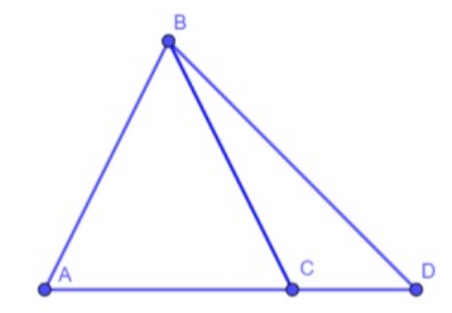 Ըստ խնդիրի տվյալների AC=2CD,  <BDA=45, <BCA=60
HC-ն նշանակենք a-ով։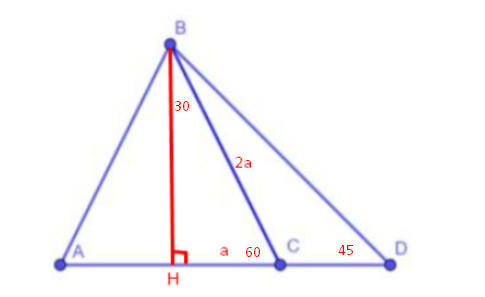 Անի Միրզոյան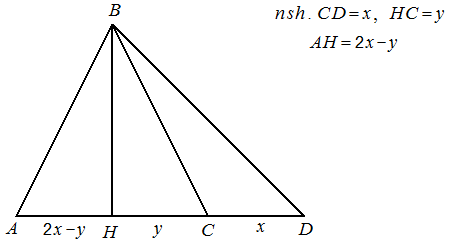 Թաթուլ ՇահնազարյանՊատասխան՝ 750:Դիցուք f-ն այնպիսի ֆունկցիա է, որ ցանկացած ամբողջ x և y թվերի համար f(x+y)= f(x)f(y): Որքա՞ն է f(0)+f(1)+f(2)+2∙f(3) գումարի արժեքը, եթե հայտնի է, որ f(1) = 1/2:Օգտվենք տվյալներից և կատարենք համապատասխան ձևափոխություններ։ Գտնելով գումարելիներից յուրաքանչյուրի արժեքը, հաշվենք գումարը։f(1) = f(0+1) = f(1) f(0)=1/2 f(0)=1/2 => f(0)=1f(2)= f(1+1)= f(1) f(1)= 1/2   x 1/2   = ¼ f(3) = f(2+1)= f(2) f(1)= 1 / 4 x 1/2  = 1/8  f(0)+f(1)+f(2)+2∙f(3) = 1 + 1/2   + 1/4 + 2 x 1/8 = 2:Հասմիկ ԻսրայելյանՍյուզի ՀակոբյանՊատասխան՝ 2:ABC հավասարակողմ եռանկյան կողմը 5սմ է։ AC կողմը, C գագաթից հետո, շարունակված է ևս 3սմ՝ CE=3: Եռանկյան AH բարձրության շարունակությունը BE ուղիղը հատաում է H կետում։ Գտե՛ք BH և EH հատվածների հարաբերությունը: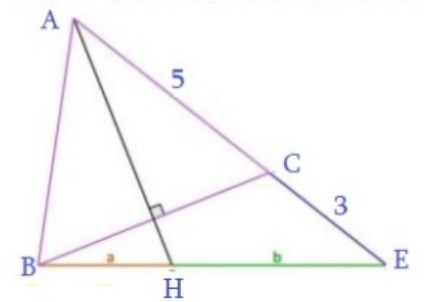 Քանի որ  ուղղահայաց է BC –ին և –ն հավասարակողմ է, հետևաբար -ը  AEB  եռանկյան համար կիսորդ է: Օգտվենք կիսորդի հատկությունից կստանանք՝Թաթուլ ՇահնազարյանՔանի որ հավասարակողմ եռանկյուն է ABC-ն ,ուրեմն <A=<B=<C=600, եռանկյան 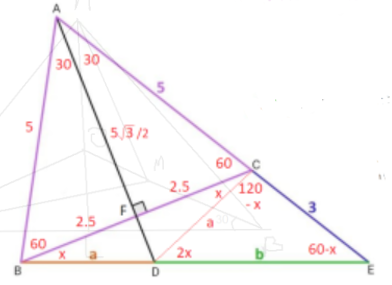 AF բարձրությունը նաև միջնագիծ է և կիսորդ, հետևաբար CF=2,5 սմ, <CAF=<BAF=300, AF= ըստ Պյութագորասի թեորեմի: Դիցուք x = a + b. Գրենք  ∆ABE-ի համար կոսինուսների թեորեմx2=AB2+AE2-2AB*AE*cos600 x2=52+82-2*5*8*0,5x² = 49=> x = 7 x= a + b Գրենք նաև  ∆BCE եռանկյան համար (7 - a)*5² + a*3² = 7(a² + a*(7 - a))=> 35 = 13a=> a = 35/13=> b = 56/13Այսպիսով, a/b=5/8Արշակ ՄարտիրոսյանՊատասխան՝ 5:8:Գտե՛ք արտահայտության արժեքը․   =  Թաթուլ ՇահնազարյանԶարինե ՓանյանՊատասխան՝ 1:Հաշվեք ABCDE բազմանկյան մակերեսը, եթե նարնջագույն քառակուսու մակերեսը 9 է, իսկ կապույտ քառակուսունը՝ 25, ընդ որում քառանկյուն MDNF նույնպես քառակուսի է: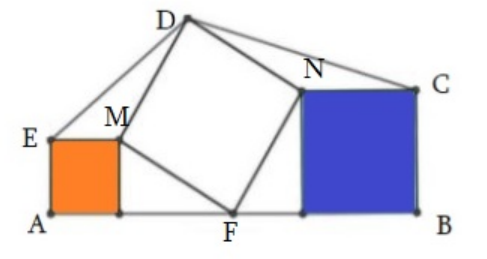 Դիցուք տրված է հետևյալ պատկերը.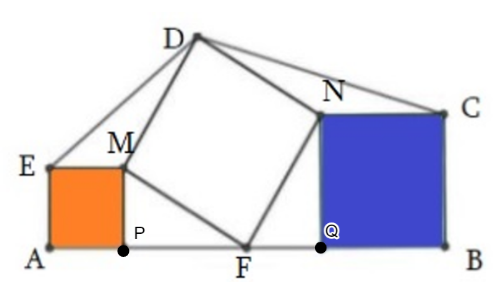 Խնդրի պայմանից ակնհայտ է դառնում ,որ նարնջագույնով ներկված քառակուսու կողմի երկարությունը  է, իսկ կապույտովը՝   :

Դիտարկենք MFP և NFQ ուղղանկյուն եռանկյունները
Նշանակենք  Այսպիսով, կարող ենք ցույց տալ որ MFP և NFQ ուղղանկյուն եռանկյունների անկյունները հավասար են, և քանի որ ներքնաձիգները հանդիսանում են միևնույն քառակուսու կողմ և հավար են, ապա կարող ենք պնդել, որ MFP և NFQ ուղղանկյուն եռանկյունները հավասար են:
Արդյունքում,  FQ=MP=3 և PF=NQ=5:Ստացված տվյալների օգնությամբ Պյութագորասի թեորեմով հաշվենք FMDN քառակուսու կողմի երկարությունը՝  :
Մյուս անհրաժեշտ տվյալները հաշվելու համար կատարենք կառուցում.D կետից իջեցնենք AB-ին ուղղահայաց,Կառուցենք CN և EM հատվածներով անցնող զուգահեռ ուղիղները:
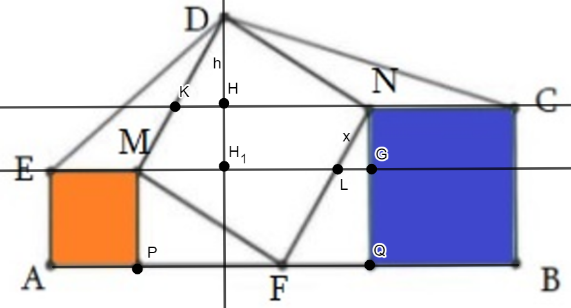 Քանի որ CN և EM հատվածներով անցնող ուղիղները զուգահեռ են և դժվար չէ ապացուցել, որ զուգահեռ են նաև AB ուղղին , ապա կունենանք մի քանի նոր տվյալներ՝
 MP=GQ=3  =>  GQ=2Հետագա աշխատանքի պարզության համար նշանակենք NL:= x,  DH:= h:
Դիտակելով NLG և NFQ ուղղանկյուն եռանկյունները, կտեսնենք, որ դրանք նման են ըստ անկյունների հավասարության: Հետևաբար Այստեղից՝                                                           :Ակնհայտ է՝  NL||MK   և    NL=MK=, որտեղից էլ՝ DK=:Դիտարկելով ուղղանկյուն եռանկյուններ, կհամոզվենք, որ դրանք ևս նման են, և հետևաբարՕգտվելով վեր կատարած նշանակումներից՝
Ունենալով բոլոր տվյալները կարող ենք պատկերի մակերեսները հաշվել առանձին առանձին և գումարել՝ 
 :Լուսինե ՆերսեսյանԸստ խնդրի պայմանի նարնջագույնով ներկված քառակուսու կողմի երկարությունը 𝐴𝐸=√9=3 է, իսկ կապույտ գույնով ներկված քառակու կողմի երկարությունը 𝐴𝐸=√25=5: 
Դիտարկենք MFP և NFQ ուղղանկյուն եռանկյունները ․  <MFP+<NFQ+<MFN=180^0   , <MFN=90^0  (քառակուսու գագաթ է) ,<MFA+<MFN=90^0   , 
Կատարենք նշանակում ՝  <MFP=a ,  <NFQ=90^0-a ,ապա <PMF=90^0-a  ,իսկ <FNQ=a,
ստացվեց, որ MFP և NFQ ուղղանկյուն եռանկյունները  իրար հավասար եռանկյուններ են ( մի կողմ և նրան առընթեր երկու անկյուններ) :
Արդյունքում, FQ=MP=3 և PF=NQ=5:Պյութագորասի թեորեմայով հաշվենք FMDN քառակուսու կողմի երկարությունը՝ 
= FMDN քառակուսու  մակերեսը հավասար է  ՝  x =34 
Այժմ հաշվենք եռանկյուն EMD-ի մակերեսը ՝ 
<EMD+<PMF =180^0 tg(<PMF)=5/3  ,<PMF =arctg (5/3) ,այսպիսով  ՝ <EMD =1800 -arctg (5/3)  
EMD-ի մակերեսը ՝ 
SEMD=0,5 *EM*MD* sin(1800 -arctg (5/3) )) =0,5 *EM*MD* sin(arctg (5/3) ) =
=0,5*3* *5/ =7,5 
Հիշեցում։
sin(1800 -arctg (5/3)) == Նման ձևով կհաշվենք  եռանկյուն  DNC-ի մակերեսը՝
  SDNC=0,5 *DN*EC*<DNC =7,5 
SABCDE=SAEMP+2*SMPF+SMDEF+SNCBK+SDNC+SEMD=
=9+25+34+7.5+7.5+7.5+7.5=98
Սյուզի ՀակոբյանՊատասխան՝ 98: Քանի՞ տարեկան է Նարեկը, եթե 2012 թվականին նրա տարիքը հավասար էր իր ծննդյան տարեթվի թվանշանների գումարին, ընդ որում, Նարեկը ծնվել է 21-րդ դարում:Կարելի է հերթականությամբ փորձել 2000-ից սկսած:Փորձելով կարելի է նկատել, որ խնդրի պայմանին բավարարաում է 2005-ը՝ 2+0+0+5=7,2012-2005=7: Այսինքն Նարեկը ծնվել է 2005թ-ին և հիմա 17 տարեկան է::Մենուա ՀարությունյանՔանի որ Նարեկը ծնվել է 21-րդ դարում, ուրեմն նա ծնվել է 2000-ական թվականներինՆշանակենք x-ով նրա ծննդյան թվականի վերջին թվանշանըՏարիքը 2012 թվականին կորոշվի հետևյալով՝ 2012 − (2000 +x ), Իսկ ծննդյան թվանշանների գումարը կլինի՝2 + 0+0+xՀավասարումը կլինի՝2012 − (2000 +x ) = 2 + 0+0+x          12 − x= 2+x                x = 5, 
Այսինքն, ծնվել է  2005 թ-ին, հիմա կլինի 17 տարեկան:
Արշակ ՄրտիրոսյանՊատասխան՝ 17Հ. Գ. Ավելի լավ կլիներ, որ խնդրի պահանջը լիներ Նարեկի ծննդյան թիվը գտնելը: Հակառակ դեպքում, տարբեր տարիների այս խնդիրըլուծելիս, տարբեր պատասխաններ կստանանք:ADEB քառանկյանը ներգծված է BFE հավասարասրուն ուղղանկյուն եռանկյուն: Քառանկյան DE կողմը, E գագաթից հետո շարունակված է 4սմ՝ EC=4: BEC անկյուը 60 աստիճան է։ Գտե՛ք ADEB քառանկյան մակերեսը, եթե ADC և BCD անկյունները ուղիղ անկյուններ են: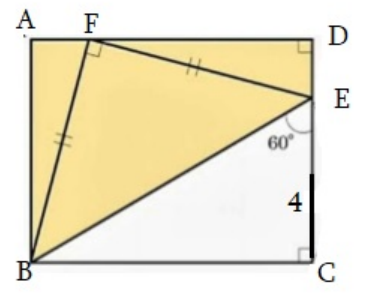 Դիտարկենք ուղղանկյուն եռանկյուն BCE-ն,  
<EBC=300 քանի որ <BEC=600 է:sin300= EC/BE, հետևաբար BE=8
cos300=BC/BE,  BC=4
SBCE=(4x4)/2=8
Դիտարկենք ուղղանկյուն եռանկյուն BEF-ը:BF=FE=a
a2  + a2 =64 (ըստ Պյութագորասի թեորեմի)
a=4
<BEF=450Դիտարկենք ուղղանկյուն եռանկյուն DEF-ն,
<DEF=750
cos750=DE/FE
-1)/2=DE/ 
-1=DE/2
DE=-2
Դիտարկենք ուղղանկյուն ABCD
DC=DE+EC -2+4=+2
SABCD=BCxCD= x(+2)=24+8SABED= SABCD - SBCE = 24+8- 8=24Լիանա ՀակոբյանԴիտարկենք BCE  ուղղանկյուն եռանկյունը: Քանի որ <BEC=, ապա, օգտվելով այն փաստից, որ եռանկյան ներքին անկունների գումարը  է, հաշվենք <CBE-ն՝<CBE=«Ուղղանկյուն եռանկյան -ի անկյան դիմացի էջը հավասար է ներքնաձիգի կեսին:» Հատկությունից օգտվելով, հաշվենք եռանկյան մյուս կողմերը.CE=4սմ; BC=  BE=8սմ:Ստացված տվյալներից օգտվելով՝ հաշվենք BFE ուղղանկյուն հավասարասրուն եռանկյան մյուս անկյուններն ու կողմերը.<FBE=<FEB=; BF=EF=սմ(Պյութագորասի թեորեմ):<DEC=; <FEB=, հետևաբար <DEF=: Ուղղանկյուն եռանկյուն DEF-ից՝:Այսպիսով, ունենալով ABCD ուղղանկյան DC կողմը՝ DC=DE+EC= ; կհաշվենք դրա մակերեսը՝Պատկերի ստվերագծված մասի մակերեսը հաշվելու համար բավական է ուղղանկյան մակերեսից հանենք BEC եռանկյան մակերեսը՝Լուսինե Ներսեսյան
Պատասխան՝ 24Առաջին զառերկրորդ զառ1.բացվել է 6 նիշը

 2.բացվել է 5 նիշը  
3.բացվել է 4 նիշը 
4.բացվել է 3 նիշը 
5.բացվել է 2 նիշը 
6.բացվել է 1 նիշը  1.պայմանին բավարարող տարբերակներ՝ 1,2,3,4,5,6 
2.պայմանին բավարարող տարբերակներ՝ 2,3,4,5,63.պայմանին բավարարող տարբերակներ՝ 3,4,5,64.պայմանին բավարարող տարբերակներ՝ 4,5,65.պայմանին բավարարող տարբերակներ՝ 5,6
6.պայմանին բավարարող տարբերակներ՝ 6ստացվեց ՝ 6+5+4+3+2+1= 21+123456123456723456783456789456789105678910116789101112